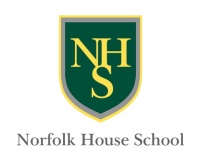 Week 4 - Menu w/c 30.9.19MondayTuesdayWednesdayThursdayFridayPork meatballs, penne pasta, pasta sauce, garden peas, garlic slices.Roast beef dinner, roast potatoes, Yorkshire puddings, broccoli, carrots, gravy.Vegetable feast burgers.  Chicken and leek pie,Cheese and onion slices, new potatoes, mixed vegetables, gravy.A selection of sandwiches and baguettesSouthern fried chicken stripsTortillasCod fish fillets, vegetable kievs,Wedges,baked beansCucumber, Carrot sticks, Beetroot, Red onion, Mixed saladHam, Tuna, Hard boiled eggsCucumber, Carrot sticks, Beetroot, Red onion, Mixed saladHam, Tuna, Hard boiled eggsCucumber, Carrot sticks, Beetroot, Red onion, Mixed saladHam, Tuna, Hard boiled eggsCucumber, Carrot sticks, Beetroot, Red onion, Mixed saladHam, Tuna, Hard boiled eggsCucumber, Carrot sticks, Beetroot, Red onion, Mixed saladHam, Tuna, Hard boiled eggsYoghurtsA selection of fresh fruit.YoghurtsA selection of fresh fruit YoghurtsA selection of fresh fruitChocolate ring doughnuts.YoghurtsA selection of fresh fruit CookiesYoghurtsA selection of fresh fruit